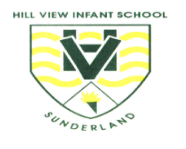 PERSON SPECIFICATIONPOST:	Lunchtime care assistant.Minimum Essential RequirementsMethod of AssessmentAssessmentAssessment1Work related knowledgeGood communication skills with adults and childrenApplication form / InterviewAre able to work as part of a teamApplication form / interview2Experience/Education/TrainingExperience of working with children ages 3 – 7 years, either formally or informally within a school environment.Application form / interview3Other RequirementsA commitment to undertake further training.InterviewA commitment to equal opportunities.Application formExcellent, firm relationships with children.ReferenceDecision to short list                                                                                          Signed: ______________________________                                                                                                                              Signed: ______________________________	                                                                                                                   Signed: ______________________________Date:Decision to short list                                                                                          Signed: ______________________________                                                                                                                              Signed: ______________________________	                                                                                                                   Signed: ______________________________Date:Decision to short list                                                                                          Signed: ______________________________                                                                                                                              Signed: ______________________________	                                                                                                                   Signed: ______________________________Date:Decision to short list                                                                                          Signed: ______________________________                                                                                                                              Signed: ______________________________	                                                                                                                   Signed: ______________________________Date:Decision to short list                                                                                          Signed: ______________________________                                                                                                                              Signed: ______________________________	                                                                                                                   Signed: ______________________________Date:Note to applicants:Please try to show in your application whether or not you meet these requirements.Approved by:                                                                                  Date: Note to applicants:Please try to show in your application whether or not you meet these requirements.Approved by:                                                                                  Date: Note to applicants:Please try to show in your application whether or not you meet these requirements.Approved by:                                                                                  Date: Note to applicants:Please try to show in your application whether or not you meet these requirements.Approved by:                                                                                  Date: 